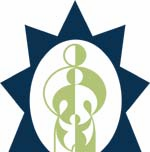 Institute Of Human Virology-NigeriaBID DOCUMENTNational Competitive BiddingBID TITTLE: Retrofitting of HVAC System, Access Control and Fire Alarm SystemITB No.: ITB/IHVN/GF PPM/002/2021RETROFITTING OF HVAC SYSTEM INCLUDING ACCESS CONTROL AND FIRE ALARM SYSTEM AT FMC YOLA				Issued on:	12th October, 2021.	Abbreviations and AcronymsBDS	Bid Data SheetCV	Curriculum Vitae CPT	Carriage Paid ToGF	Global FundGFP	Ground Fault ProtectorsG	GramHSE	Health, Safety and EnvironmentalIHVN	Institute of Human Virology-NigeriaITB	Invitation to BidINCOTERM	International Commercial TermJV	Joint VentureLOI	Letter of InterestNGN	Nigerian NairaN/A	Not ApplicableOFCCP	Office of Federal Contract Compliance ProgramPO	Purchase OrderRFB	Request for BidSOP		Standard Operating ProceduresSQ MM	Square Meter%	PercentageSection I. Letter of InvitationThe Institute of Human Virology-Nigeria (IHVN) Procurement Unit on behalf of the Institute hereby invites you to submit a Bid to this Invitation to Bid (ITB) for the above-referenced subject.This ITB includes the following documents: Section I: This Letter of Invitation Section II: Instruction to Bidders Section III: Bid Data Sheet (BDS) Section IV: Evaluation and qualification criteriaSection V: Returnable Bidding formsForm A: Bid Submission FormForm B: Bidder Information FormForm C: Joint Venture/Consortium/Association Information FormForm D: Eligibility and Qualification FormsForm E: Curriculum Vitae Format F: Work schedule and planning of deliverablesForm G: Form of Bid SecurityAnnex I : Completed BoQ / Price ScheduleLeaflets (documentation) of equipment when appropriate. Section VI: Schedule of requirementsSection VII: General Conditions of Contract Section VIII: Special Conditions of ContractSection IX: Contract formsAnnex I Bill of Quantities and price breakdown.If you are interested in submitting a Bid in response to this ITB, please prepare your Bid in accordance with the requirements and procedure as set out in this ITB and submit it by the Deadline for Submission of Bids set out in the Bid Data Sheet.Please acknowledge receipt of this ITB by sending an email to bids@ihvnigeria.org indicating whether you intend to submit a Bid or otherwise. Please also indicate the contact person and e-mail address. This will enable you to receive amendments or updates and clarifications to the ITB.  Should you require further clarifications, kindly communicate with the contact person/s identified in the attached Data Sheet as the focal point for queries on this ITB.IHVN looks forward to receiving your Bid and thank you in advance for your interest in IHVN procurement opportunities.Section II. Instruction to Bidders (ITB)Section III. BID DATA SHEET (BDS)The following data for the goods and/or services to be procured shall complement, supplement, or amend the provisions in Section II, Instructions to Bidders. In case of conflict between the Instructions to Bidders, the Bid Data Sheet, and other annexes or references attached to this Bidding Document, the provisions in the Bid Data Sheet shall prevail.Name of Health Facility and StateSection IV. EVALUATION AND QUALIFICATION CRITERIA Evaluation criterial will be done at three different levels, which are: preliminary evaluation, technical evaluation and financial evaluation. Contract will be awarded by to the bidder with the least cost.Possible cross discounts (price discounts) will be taken into account. These cross discounts will be indicated on the contract final total.All other criteria stated below are to be considered as pass / fail. Preliminary Evaluation CriteriaBids must be properly sealed and submitted before the bid deadline;Bid must be registered on the bid register before submission into the bid box;Availability of a Company profile;All Bidders must include copies of tax clearance certificates for the past three years i.e. 2018, 2019 & 2020;if readily available;Availability of audited financial statements for the last 3 yearsAll bidders must provide evidence of at least two similar Jobs made in the past 5 years for IHVN or any other organizations;All bidders must provide proof of registration with the Corporate Affairs Commission (CAC);Bank Reference Letter;All bidders must indicate their bid validity period. The bid validity period will be 90 days, starting from the date of deadline for submission of the bids.The bid contains a signed bid form (Form V.A)The bid is substantially completeEligibility and Qualification CriteriaEligibilityHistorical Contract Non-PerformanceFinancial Situation and Performance (**).(*) Quick ratio = (**) The Employer reserves the right to exclude a company or consortium that meet the financial criteria if he comes to the conclusion, after more detailed horizontal and vertical analysis of the financial statements, that the company or consortium does not have a healthy financial status.The Employer may accept a company or consortium that does not meet the financial criteria if after the same analysis, he comes to the conclusion that the financial status is healthy after all.In both cases the decision will be motivated in detail.Capacity and experienceSection V	Returnable Bidding Forms Letter of Bid – Bid submission formDate of this Bid submission: [insert date (as day, month and year) of Bid submission]RFB No.: [insert number of RFB process]Request for Bid No.: [insert identification]Alternative No.: [insert identification No if this is a Bid for an alternative]To: [insert complete name of Purchaser]No reservations: We have examined and have no reservations to the bidding document, including Addenda issued in accordance with Instructions to Bidders (ITB 19);Eligibility: We meet the eligibility requirements and have no conflict of interest in accordance with ITB 3;Bid/Proposal-Securing Declaration: We have not been suspended nor declared ineligible by the Purchaser based on execution of a Bid/Proposal Securing Declaration in the Purchaser’s Country in accordance with ITB 4;Conformity: We offer to supply in conformity with the bidding document and in accordance with the Delivery Schedules specified in the Schedule of Requirements the following Goods: [insert a brief description of the Goods and Related Services];Bid Price: The total price of our Bid, excluding any discounts offered in item (f) below is:  [insert the total price of the Bid in words and figures, indicating the various amounts and the respective currencies];Discounts: The discounts offered and the methodology for their application are: (i) The discounts offered are: [Specify in detail each discount offered.](ii) The exact method of calculations to determine the net price after application of discounts is shown below: [Specify in detail the method that shall be used to apply the discounts];Bid Validity Period: Our Bid shall be valid for the period specified in BDS 16 (as amended, if applicable) from the date fixed for the Bid submission deadline specified in BDS 22.1 (as amended, if applicable), and it shall remain binding upon us and may be accepted at any time before the expiration of that period;Performance Security: If our Bid is accepted, we commit to obtain a performance security in accordance with the bidding document;One Bid per Bidder: We are not submitting any other Bid(s) as an individual Bidder, and we are not participating in any other Bid(s) as a Joint Venture member, or as a subcontractor, and meet the requirements of ITB 4, other than alternative Bids submitted in accordance with ITB 20;Suspension and Debarment: We, along with any of our subcontractors, suppliers, consultants, manufacturers, or service providers for any part of the contract, are not subject to, and not controlled by any entity or individual that is subject to, a temporary suspension or a debarment imposed by Multinational Donor Banks or a debarment imposed in accordance with the Agreement for Mutual Enforcement of Debarment Decisions between the World Bank and other development banks. Further, we are not ineligible under the Purchaser’s Country laws or official regulations or pursuant to a decision of the United Nations Security Council;State-owned enterprise or institution: [select the appropriate option and delete the other] [We are not a state-owned enterprise or institution] / [We are a state-owned enterprise or institution but meet the requirements of ITB 4.6];Commissions, gratuities, fees: We have paid, or will pay the following commissions, gratuities, or fees with respect to the Bidding process or execution of the Contract: [insert complete name of each Recipient, its full address, the reason for which each commission or gratuity was paid and the amount and currency of each such commission or gratuity](If none has been paid or is to be paid, indicate “none.”)Binding Contract: We understand that this Bid, together with your written acceptance thereof included in your Letter of Acceptance, shall constitute a binding contract between us, until a formal contract is prepared and executed; Purchaser Not Bound to Accept: We understand that you are not bound to accept the lowest evaluated cost Bid, the Most Advantageous Bid or any other Bid that you may receive; andFraud and Corruption: We hereby certify that we have taken steps to ensure that no person acting for us or on our behalf engages in any type of Fraud and Corruption.Name of the Bidder: *[insert complete name of the Bidder]Name of the person duly authorized to sign the Bid on behalf of the Bidder: **[insert complete name of person duly authorized to sign the Bid]Title of the person signing the Bid: [insert complete title of the person signing the Bid]Signature of the person named above: [insert signature of person whose name and capacity are shown above]Date signed [insert date of signing] day of [insert month], [insert year]*: In the case of the Bid submitted by a Joint Venture specify the name of the Joint Venture as Bidder.**: Person signing the Bid shall have the power of attorney given by the Bidder. The power of attorney shall be attached with the Bid Schedules. Bidder Information Form[The Bidder shall fill in this Form in accordance with the instructions indicated below. No alterations to its format shall be permitted and no substitutions shall be accepted.]Date: [insert date (as day, month and year) of Bid submission] RFB No.: [insert number of RFB process]Alternative No.: [insert identification No if this is a Bid for an alternative]Page ________ of_ ______ pages Bidder’s JV Members Information Form[The Bidder shall fill in this Form in accordance with the instructions indicated below. The following table shall be filled in for the Bidder and for each member of a Joint Venture]].Date: [insert date (as day, month and year) of Bid submission] RFB No.: [insert number of Bidding process]Alternative No.: [insert identification No if this is a Bid for an alternative]Page ________ of_ ______ pages Eligibility and Qualification FormIf JV/Consortium/Association, to be completed by each partner.History of Non- Performing ContractsLitigation History (including pending litigation)Previous relevant experience:Using the form below, indicate the information requested for each relevant assignment (similar to the current assignment) that your company/organisation, as well as each partner, has obtained by contract, either individually as a single company or as one of the main partners of an association to provide services similar to those requested in this assignment. Use a maximum of 20 pages]. The Consultant shall provide the full address for each client mentioned (contact person, fax and telephone numbers and e-mail address). These addresses will be used for verification by the Contracting Authority. Assignments with false or incomplete addresses which do not allow the Contracting Authority to carry out the assignment verification will not be considered for evaluation.The assignments presented must be accurate, and any declaration of false assignments will result in the rejection of the Consultant's proposal.Financial information:☐	Attached are copies of the audited financial statements (balance sheets, including all related notes, and income statements) for the years required above complying with the following condition:Must reflect the financial situation of the Bidder or party to a JV, and not sister or parent companies;Historic financial statements must be audited by a certified public accountant;Historic financial statements must correspond to accounting periods already completed and audited. No statements for partial periods shall be accepted.CVs of Key PersonnelThe Consultant does not have the obligation to use this standard format as long as the required information is submitted. EU, WB or ADB formats are excellent with the addition of the “Adequacy for the assignment”Education: {List college/university or other specialized education, giving names of educational institutions, dates attended, degree(s)/diploma(s) obtained}________________________________________________________________________Employment record relevant to the assignment: {Starting with present position, list in reverse order. Please provide dates, name of employing organization, titles of positions held, types of activities performed and location of the assignment, and contact information of previous clients and employing organization(s) who can be contacted for references. Past employment that is not relevant to the assignment does not need to be included.}Membership in Professional Associations and Publications: ______________________________________________________________________Language Skills (indicate only languages in which you can work): ______________Work Schedule and planning for deliverables1	List the deliverables with the breakdown for activities required to produce them and other benchmarks such as the Client’s approvals.  For phased assignments, indicate the activities, delivery of reports, and benchmarks separately for each phase.2	Duration of activities shall be indicated in a form of a bar chart.3.	Include a legend, if necessary, to help read the chart.Form of Bid Security(Bank Guarantee)[The bank shall fill in this Bank Guarantee Form in accordance with the instructions indicated.][Guarantor letterhead or SWIFT identifier code]Beneficiary: [Purchaser to insert its name and address] RFB No.: [Purchaser to insert reference number for the Request for Bids]Alternative No.: [Insert identification No if this is a Bid for an alternative]Date: [Insert date of issue] BID GUARANTEE No.: [Insert guarantee reference number]Guarantor: [Insert name and address of place of issue, unless indicated in the letterhead]We have been informed that ______ [insert name of the Bidder, which in the case of a joint venture shall be the name of the joint venture (whether legally constituted or prospective) or the names of all members thereof] (hereinafter called "the Applicant") has submitted or will submit to the Beneficiary its Bid (hereinafter called "the Bid") for the execution of ________________ under Request for Bids No. __________ _ (“the RFB”). Furthermore, we understand that, according to the Beneficiary’s conditions, Bids must be supported by a Bid guarantee.At the request of the Applicant, we, as Guarantor, hereby irrevocably undertake to pay the Beneficiary any sum or sums not exceeding in total an amount of ___________ (____________) upon receipt by us of the Beneficiary’s complying demand, supported by the Beneficiary’s statement, whether in the demand itself or a separate signed document accompanying or identifying the demand, stating that either the Applicant:(a) 	has withdrawn its Bid during the period of Bid validity set forth in the Applicant’s Letter of Bid (“the Bid Validity Period”), or any extension thereto provided by the Applicant; or(b) 	having been notified of the acceptance of its Bid by the Beneficiary during the Bid Validity Period or any extension thereto provided by the Applicant, (i) has failed to sign the contract agreement, or (ii) has failed to furnish the performance security, in accordance with the Instructions to Bidders (“ITB”) of the Beneficiary’s bidding document.This guarantee will expire: (a) if the Applicant is the successful Bidder, upon our receipt of copies of the Contract agreement signed by the Applicant and the performance security issued to the Beneficiary in relation to such Contract agreement; or (b) if the Applicant is not the successful Bidder, upon the earlier of (i) our receipt of a copy of the Beneficiary’s notification to the Applicant of the results of the Bidding process; or (ii) twenty-eight days after the end of the Bid Validity Period. Consequently, any demand for payment under this guarantee must be received by us at the office indicated above on or before that date.This guarantee is subject to the Uniform Rules for Demand Guarantees (URDG) 2010 Revision, ICC Publication No. 758._____________________________[Signature(s)]Note: All italicized text is for use in preparing this form and shall be deleted from the final product.Section VI	Schedule of RequirementsDescription of the installation.The purpose of this project is retrofit the existing system to allow for a more functional HVAC system of the laboratoryThe project entails the installation of new fans, ducts, dampers and other accessories. This is to provide a suitable ambient temperature and also provide air flow and air exchanges in the lab to protect end users. This also includes biosecurity and fire safetyThe project will be provided with equipment and interconnections of:Inline fans which would be ducted to supply grills.Extractor fans.Control panel to sync the supply fans and air-conditions.Wall mounted extractor factor. Housing for the outdoor units.Access controls, fire alarm and extinguishers.Circuit diagram (schematic):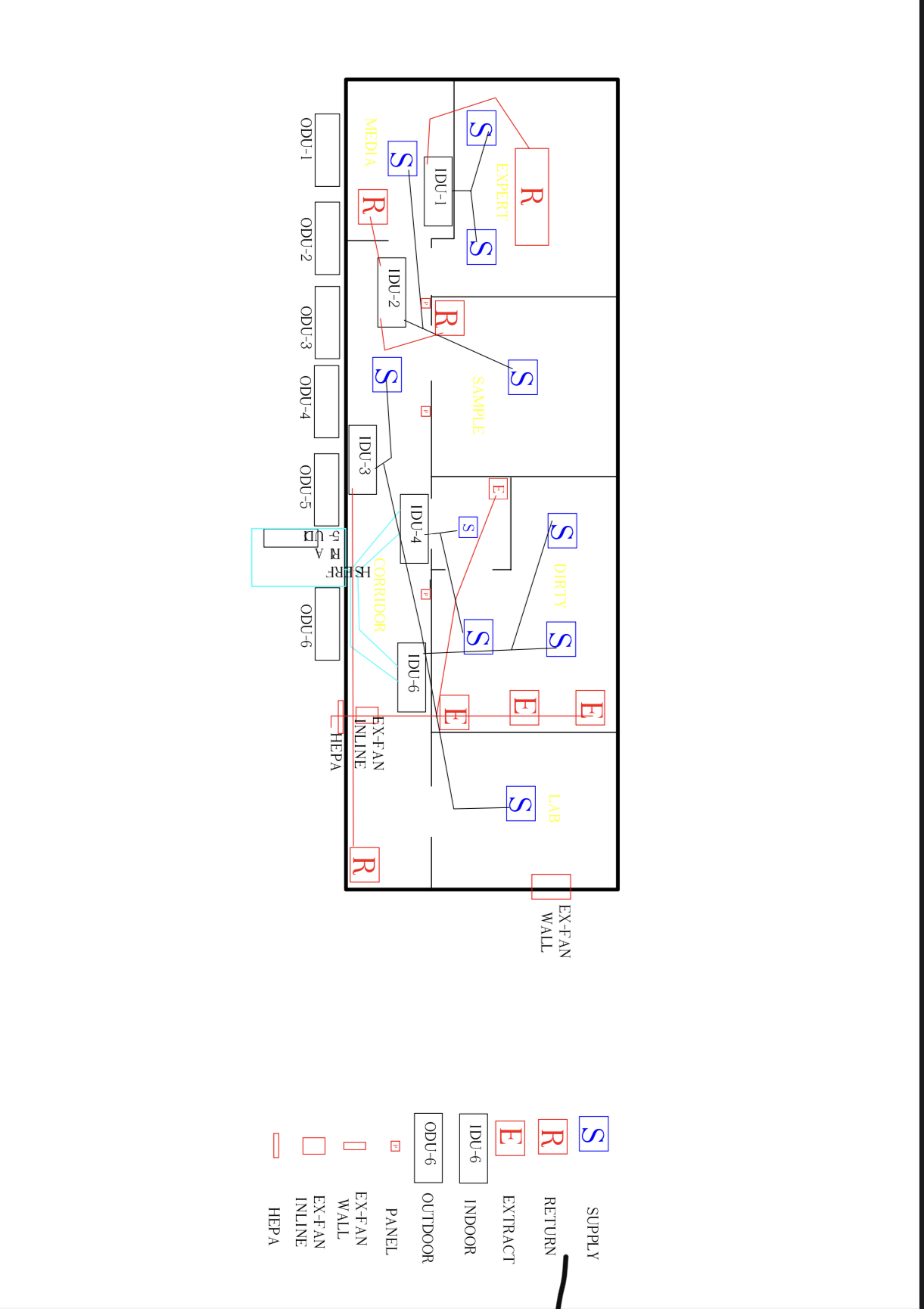 List of Goods and Related Services - Technical Specifications.For all equipment listed in the above tables, the bidder will provide in his bid:The Brand and type of the equipmentA leaflet (documentation) of the equipmentUpon delivery, all equipment will be accompanied with a user manual in the English language.Section VII. GENERAL CONDITIONS OF CONTRACT (GCC)Section VIII. Special Conditions of Contract (SCC):Section IX.  Contract FormsContract Agreement[The successful Bidder shall fill in this form in accordance with the instructions indicated]THIS CONTRACT AGREEMENT is made	the [ insert:  number ] day of  [ insert:  month ], [ insert:  year ].BETWEEN(1)	[ insert complete name of Purchaser ], a [ insert description of type of legal entity, for example, an agency of the Ministry of .... of the Government of { insert name of  Country of Purchaser }, or corporation incorporated under the laws of { insert name of  Country of Purchaser } ] and having its principal place of business at [ insert address of Purchaser ] (hereinafter called “the Purchaser”), and (2)	[ insert name of Supplier ], a corporation incorporated under the laws of [ insert:  country of Supplier ] and having its principal place of business at [ insert:  address of Supplier ] (hereinafter called “the Supplier”).WHEREAS the Purchaser invited bids for certain Goods and ancillary services, viz., [insert brief description of Goods and Services] and has accepted a Bid by the Supplier for the supply of those Goods and Services in the sum of [insert Contract Price in words and figures, expressed in the Contract currency(ies) ] (hereinafter called “the Contract Price”).NOW THIS AGREEMENT WITNESSETH AS FOLLOWS:1.	In this Agreement words and expressions shall have the same meanings as are respectively assigned to them in the Conditions of Contract referred to.2.	The following documents shall constitute the Contract between the Purchaser and the Supplier, and each shall be read and construed as an integral part of the Contract:This Contract Agreement Special Conditions of ContractGeneral Conditions of ContractTechnical Requirements (including Schedule of Requirements and Technical Specifications)The Supplier’s Bid and original Price SchedulesThe Purchaser’s Notification of Award [Add here any other document(s)]3. 	This Contract shall prevail over all other Contract documents. In the event of any discrepancy or inconsistency within the Contract documents, then the documents shall prevail in the order listed above.4.	In consideration of the payments to be made by the Purchaser to the Supplier as hereinafter mentioned, the Supplier hereby covenants with the Purchaser to provide the Goods and Services and to remedy defects therein in conformity in all respects with the provisions of the Contract.5.	The Purchaser hereby covenants to pay the Supplier in consideration of the provision of the Goods and Services and the remedying of defects therein, the Contract Price or such other sum as may become payable under the provisions of the Contract at the times and in the manner prescribed by the Contract.IN WITNESS whereof the parties hereto have caused this Agreement to be executed in accordance with the laws of [insert the name of the Contract governing law country] on the day, month and year indicated above.For and on behalf of the PurchaserSigned:	[insert signature] 	in the capacity of [ insert  title or other appropriate designation ]in the presence of [insert identification of official witness]For and on behalf of the SupplierSigned:	[insert signature of authorized representative(s) of the Supplier] in the capacity of [ insert  title or other appropriate designation ]in the presence of [ insert identification of official witness]2. Performance Security [The bank, as requested by the successful Bidder, shall fill in this form in accordance with the instructions indicated]  Date: [insert date (as day, month, and year) of Bid Submission]ICB No. and title: [insert no. and title of bidding process]Bank’s Branch or Office: [insert complete name of Guarantor] Beneficiary: [insert complete name of Purchaser]PERFORMANCE GUARANTEE No.:	[insert Performance Guarantee number]We have been informed that [insert complete name of Supplier] (hereinafter called "the Supplier") has entered into Contract No. [insert number] dated [insert day and month], [insert year] with you, for the supply of [description of Goods and related Services] (hereinafter called "the Contract"). Furthermore, we understand that, according to the conditions of the Contract, a Performance Guarantee is required.At the request of the Supplier, we hereby irrevocably undertake to pay you any sum(s) not exceeding [insert amount(s) in figures and words] upon receipt by us of your first demand in writing declaring the Supplier to be in default under the Contract, without cavil or argument, or your needing to prove or to show grounds or reasons for your demand or the sum specified therein.This Guarantee shall expire no later than the [insert number] day of [insert month] [insert year], and any demand for payment under it must be received by us at this office on or before that date.This guarantee is subject to the Uniform Rules for Demand Guarantees, ICC Publication No. 458, except that subparagraph (ii) of Sub-article 20(a) is hereby excluded.[signatures of authorized representatives of the bank and the Supplier] 3. Bank Guarantee for Advance Payment [The bank, as requested by the successful Bidder, shall fill in this form in accordance with the instructions indicated.] Date: [insert date (as day, month, and year) of Bid Submission]ICB No. and title: [insert number and title of bidding process][bank’s letterhead] Beneficiary:	[insert legal name and address of Purchaser] ADVANCE PAYMENT GUARANTEE No.: [insert Advance Payment Guarantee no.]We, [insert legal name and address of bank], have been informed that [insert complete name and address of Supplier] (hereinafter called "the Supplier") has entered into Contract No. [insert number] dated [insert date of Agreement] with you, for the supply of [insert types of Goods to be delivered] (hereinafter called "the Contract"). Furthermore, we understand that, according to the conditions of the Contract, an advance is to be made against an advance payment guarantee.At the request of the Supplier, we hereby irrevocably undertake to pay you any sum or sums not exceeding in total an amount of [insert amount(s) in figures and words] upon receipt by us of your first demand in writing declaring that the Supplier is in breach of its obligation under the Contract because the Supplier used the advance payment for purposes other than toward delivery of the Goods. It is a condition for any claim and payment under this Guarantee to be made that the advance payment referred to above must have been received by the Supplier on its account [insert number and domicile of the account]This Guarantee shall remain valid and in full effect from the date of the advance payment received by the Supplier under the Contract until [insert date]. This Guarantee is subject to the Uniform Rules for Demand Guarantees, ICC Publication No. 458._____________________ 
[signature(s) of authorized representative(s) of the bank] Issued byName: Opute Ifeoma Title: DD Procurement Date: 12th Oct, 2021.A. GENERAL PROVISIONSA. GENERAL PROVISIONSIntroductionBidders shall adhere to all the requirements of this ITB, including any amendments made in writing by IHVN. This ITB is conducted in accordance with International Standard Practice.IntroductionAny Bid submitted will be regarded as an offer by the Bidder and does not constitute or imply the acceptance of the Bid by IHVN. The Institute is under no obligation to award a contract to any Bidder as a result of this ITB.IntroductionIHVN reserves the right to cancel the procurement process at any stage without any liability of any kind for IHVN, upon notice to the bidders or publication of cancellation notice on IHVN website.IntroductionAs part of the bid, it is desired that the Bidder registers with the Institute through the legal unit. The Bidder may still submit a bid even if not registered with the Institute. However, if the Bidder is selected for contract award, the Bidder must register with IHVN prior to contract signature.Fraud & Corruption, Gifts and HospitalityIHVN strictly enforces a policy of zero tolerance on proscribed practices, including fraud, corruption, collusion, unethical or unprofessional practices, and obstruction of IHVN vendors and requires all bidders/vendors to observe the highest standard of ethics during the procurement process and contract implementation. 	IHVN’s Anti-Fraud email: speakout@ihvnigeria.org can be reached at all times to report any foul play at any level.Fraud & Corruption, Gifts and HospitalityBidders/vendors shall not offer gifts or hospitality of any kind to IHVN staff members including recreational trips to sporting or cultural events, theme parks or offers of holidays, transportation, or invitations to extravagant lunches or dinners.Fraud & Corruption, Gifts and HospitalityIn pursuance of this policy, IHVN:Shall reject a bid if it determines that the selected bidder has engaged in any corrupt or fraudulent practices in competing for the contract in question.Shall declare a vendor ineligible, either indefinitely or for a stated period, to be awarded a contract if at any time it determines that the vendor has engaged in any corrupt or fraudulent practices in competing for, or in executing an IHVN contract.Fraud & Corruption, Gifts and HospitalityAll Bidders must adhere to the Global Fund Supplier Code of Conduct, which may be found at:https://www.theglobalfund.org/media/3275/corporate_codeofconductforsuppliers_policy_en.pdfEligibilityA vendor cannot participate in IHVN tenders if they are suspended, debarred, or otherwise identified as ineligible by IHVN, GF, OFCCP or any other international Organization. Vendors are therefore required to disclose to IHVN whether they are subject to any sanction or temporary suspension imposed by these organizations.EligibilityIt is the Bidder’s responsibility to ensure that its employees, joint venture members, sub-contractors, service providers, suppliers and/or their employees meet the eligibility requirements as established by IHVN in Section 6.Conflict of InterestsBidders must strictly avoid conflicts with other assignments or their own interests, and act without consideration for future work. Bidders found to have a conflict of interest shall be disqualified. Without limitation on the generality of the above, Bidders, and any of their affiliates, shall be considered to have a conflict of interest with one or more parties in this solicitation process, if they:Are or have been associated in the past 6 months, with a firm or any of its affiliates which have been engaged by IHVN to provide services for the preparation of the design, specifications, Terms of Reference, cost analysis/estimation, and other documents to be used for the procurement of the goods and services in this selection process;Were involved in the preparation and/or design of the programme/project related to the goods and/or services requested under this ITB; orAre found to be in conflict for any other reason, as may be established by, and at the discretion of IHVNConflict of InterestsIn the event of any uncertainty in the interpretation of a potential conflict of interest, Bidders must disclose to IHVN, and seek the Institute’s confirmation on whether or not such conflict exists.Conflict of InterestsSimilarly, Bidders must disclose in their Bid their knowledge of the following:If the owners, part-owners, officers, directors, controlling shareholders, of the bidding entity or key personnel are family members of IHVN staff involved in the procurement functions and/or the Government of the country or any Implementing Partner receiving goods and/or services under this ITB; andAll other circumstances that could potentially lead to actual or perceived conflict of interest, collusion or unfair competition practices.Failure to disclose such information may result in the rejection of the Bid or Bids affected by the non-disclosure.Conflict of InterestsThe eligibility of Bidders that are wholly or partly owned by the Government shall be subject to IHVN’s further evaluation and review of various factors such as being registered, operated and managed as an independent business entity, the extent of Government ownership/share, receipt of subsidies, mandate and access to information in relation to this ITB, among others. Conditions that may lead to undue advantage against other Bidders may result in the eventual rejection of the Bid.B. PREPARATION OF BIDSB. PREPARATION OF BIDSGeneral ConsiderationsIn preparing the Bid, the Bidder is expected to examine the Bidding Documents in detail. Material deficiencies in providing information requested in the document or its annexes may result in rejection of the Bid.General ConsiderationsThe Bidder will not be permitted to take advantage of any errors or omissions in the documents. Should such errors or omissions be discovered, the Bidder must notify the IHVN accordingly.Cost of Preparation of BidThe Bidder shall bear all costs related to the preparation and/or submission of the Bid, regardless of whether its Bid is selected or not. IHVN shall not be responsible or liable for those costs, regardless of the conduct or outcome of the procurement process.LanguageThe Bid, as well as any and all related correspondence exchanged by the Bidder and IHVN, shall be written in English.Documents Comprising the BidThe Bid shall comprise of the following documents and related forms which details are provided in the BDS:Documents Establishing the Eligibility and Qualifications of the Bidder;Technical Bid;Price Schedule;Any attachments and/or appendices to the Bid.Documents Establishing the Eligibility and Qualifications of the BidderThe Bidder shall furnish documentary evidence of its status as an eligible and qualified vendor, using the Forms provided under Section IX and providing documents required in those forms. In order to award a contract to a Bidder, its qualifications must be documented to IHVN’s satisfaction.Technical Bid Format and ContentThe Bidder is required to submit a Technical Bid using the Standard Forms and templates provided in Section IX of the ITB.Technical Bid Format and ContentSamples of items, when required as per Section 4, shall be provided within the time specified and unless otherwise specified by the Purchaser, at no expense to IHVN. If not destroyed by testing, samples will be returned at Bidder’s request and expense, unless otherwise specified.Technical Bid Format and ContentWhen applicable and required as per Section 4, the Bidder shall describe the necessary training programme available for the maintenance and operation of the equipment offered as well as the cost to the IHVN. Unless otherwise specified, such training as well as training materials shall be provided in the language of the Bid as specified in the BDS.Technical Bid Format and ContentWhen applicable and required in the BDS, the Bidder shall certify the availability of spare parts for a period of at least five (5) years from date of delivery, or as otherwise specified in this ITB.Price ScheduleThe Price Schedule shall be prepared using the BOQ and taking into consideration the requirements in the ITB.Price ScheduleAny requirement described in the Technical Bid but not priced in the Price Schedule, shall be assumed to be included in the prices of other activities or items, as well as in the final total price.Bid SecurityA Bid Security, if required by BDS, shall be provided in the amount and form indicated in the BDS. The Bid Security shall be valid for a minimum of thirty (30) days after the final date of validity of the Bid.Bid SecurityThe Bid Security shall be included along with the Bid. If a Bid Security is required by the BDS but is not found in the Bid, the offer shall be rejected.Bid SecurityIf the Bid Security amount or its validity period is found to be less than what is required by IHVN, the Institute may reject the Bid.Bid SecurityIn the event an electronic submission is allowed in the BDS, Bidders shall include a copy of the Bid Security in their bid and the original of the Bid Security must be sent via courier or hand delivery as per the instructions in BDS.Bid SecurityThe Bid Security may be forfeited by IHVN, and the Bid rejected, in the event of any, or a combination, of the following conditions:If the Bidder withdraws its offer during the period of the Bid Validity specified in the BDS, or;In the event the successful Bidder fails:to sign the Contract after IHVN has issued an award; orto furnish the Performance Security, insurances, or other documents that IHVN may require as a condition precedent to the effectivity of the contract that may be awarded to the Bidder.CurrenciesBids can be expressed in NGN Joint Venture, Consortium or AssociationIf the Bidder is a group of legal entities that will form or have formed a Joint Venture (JV), Consortium or Association for the Bid, they shall confirm in their Bid that : they have designated one party to act as a lead entity, duly vested with authority to legally bind the members of the JV, Consortium or Association jointly and severally, which shall be evidenced by a duly notarized Agreement among the legal entities, and submitted with the Bid; and if they are awarded the contract, the contract shall be entered into, by and between IHVN and the designated lead entity, who shall be acting for and on behalf of all the member entities comprising the joint venture.Joint Venture, Consortium or AssociationAfter the Deadline for Submission of Bid, the lead entity identified to represent the JV, Consortium or Association shall not be altered without the prior written consent of IHVN.Joint Venture, Consortium or AssociationThe description of the organization of the JV, Consortium or Association must clearly define the expected role of each of the entities in the joint venture in delivering the requirements of the ITB, both in the Bid and the JV, Consortium or Association Agreement. All entities that comprise the JV, Consortium or Association shall be subject to the eligibility and qualification assessment by IHVN as stated in section IV.Joint Venture, Consortium or AssociationA JV, Consortium or Association, in presenting its track record and experience should clearly differentiate between:Those that were undertaken together by the JV, Consortium or Association; andThose that were undertaken by the individual entities of the JV, Consortium or Association.Joint Venture, Consortium or AssociationPrevious contracts completed by individual experts working privately but who are permanently or were temporarily associated with any of the member firms cannot be claimed as the experience of the JV, Consortium or Association or those of its members, but should only be claimed by the individual experts themselves in their presentation of their individual credentials.Joint Venture, Consortium or AssociationJVs, Consortia or Associations are encouraged for high value, multi-sectoral requirements when the spectrum of expertise and resources required may not be available within one firm.Only One BidThe Bidder (including the individual members of any Joint Venture) shall submit only one Bid, either in its own name or as part of a Joint Venture.Only One BidBids submitted by two (2) or more Bidders shall all be rejected if they are found to have any of the following:they have at least one controlling partner, director or shareholder in common; orany one of them receives or has received any direct or indirect subsidy from the other/s; orthey have the same legal representative for purposes of this ITB; orthey have a relationship with each other, directly or through common third parties, that puts them in a position to have access to information about, or influence on the Bid of another Bidder regarding this ITB process;they are subcontractors to each other’s Bid, or a subcontractor to one Bid also submits another Bid under its name as lead Bidder; or some key personnel proposed to be in the team of one Bidder participates in more than one Bid received for this ITB process. This condition relating to the personnel, does not apply to subcontractors being included in more than one bid.Bid Validity PeriodBids shall remain valid for the period specified in the BDS, commencing on the Deadline for Submission of Bids. A Bid valid for a shorter period may be rejected by IHVN and rendered non-responsive.Bid Validity PeriodDuring the Bid validity period, the Bidder shall maintain its original Bid without any change, including the availability of the Key Personnel, the proposed rates and the total price.Extension of Bid Validity PeriodIn exceptional circumstances, prior to the expiration of the Bid validity period, IHVN may request Bidders to extend the period of validity of their Bids. The request and the responses shall be made in writing and shall be considered integral to the Bid.Extension of Bid Validity PeriodIf the Bidder agrees to extend the validity of its Bid, it shall be done without any change to the original Bid.Extension of Bid Validity PeriodThe Bidder has the right to refuse to extend the validity of its Bid, in which case, the Bid shall not be further evaluated and the bid security, if any, returned.Clarification of Bid (from the Bidders)Bidders may request clarifications on any of the ITB documents no later than the date indicated in the BDS. Any request for clarification must be sent in writing in the manner indicated in the BDS. If inquiries are sent other than specified channel, even if they are sent to an IHVN staff member, the Institute shall have no obligation to respond or confirm that the query was officially received.Clarification of Bid (from the Bidders)IHVN will provide the responses to clarifications through the method specified in the BDS.Clarification of Bid (from the Bidders)IHVN shall endeavour to provide responses to clarifications in an expeditious manner, but any delay in such response shall not cause an obligation on the part of IHVN to extend the submission date of the Bids, unless the Institute deems that such an extension is justified and necessary.AmendmentAt any time prior to the deadline of Bid submission, IHVN may for any reason, such as in response to a clarification requested by a Bidder, modify the ITB in the form of an amendment to the ITB. Amendments will be made available to all prospective bidders.AmendmentIf the amendment is substantial, IHVN may extend the Deadline for submission of Bid to give the Bidders reasonable time to incorporate the amendment into their Bids.Alternative BidsUnless otherwise specified in the BDS, alternative Bids shall not be considered. If submission of alternative Bid is allowed by BDS, a Bidder may submit an alternative Bid, but only if it also submits a Bid conforming to the ITB requirements. Where the conditions for its acceptance are met, or justifications are clearly established, IHVN reserves the right to award a contract based on an alternative Bid.Alternative BidsIf multiple/alternative bids are being submitted, they must be clearly marked as “Main Bid” and “Alternative Bid”Pre-Bid ConferenceWhen appropriate, a pre-bid conference will be conducted at the date, time and location specified in the BDS. All Bidders are encouraged to attend. Non-attendance however, shall not result in disqualification of an interested Bidder. Minutes of the Bidder’s conference will be disseminated on the IHVN website and shared by email as specified in the BDS. No verbal statement made during the conference shall modify the terms and conditions of the ITB, unless specifically incorporated in the Minutes of the Bidder’s Conference or issued/posted as an amendment to ITB.C. SUBMISSION AND OPENING OF BIDSC. SUBMISSION AND OPENING OF BIDSSubmissionThe Bidder shall submit a duly signed and complete Bid comprising the documents and forms in accordance with requirements in the BDS. The Price Schedule shall be submitted together with the Technical Bid. Bids can be delivered either personally, by courier, or by electronic method of transmission as specified in the BDS.SubmissionThe Bid shall be signed by the Bidder or person(s) duly authorized to commit the Bidder. The authorization shall be communicated through a document evidencing such authorization issued by the legal representative of the bidding entity, or a Power of Attorney, accompanying the Bid.SubmissionBidders must be aware that the mere act of submission of a Bid, in and of itself, implies that the Bidder fully accepts the IHVN General Contract Terms and Conditions.Hard copy submissionHard copy submission by courier or hand delivery allowed or specified in the BDS shall be governed as follows:The signed Bid shall be marked “Original”, and its copies marked “Copy” as appropriate. The number of copies is indicated in the BDS. All copies shall be made from the signed original only. If there are discrepancies between the original and the copies, the original shall prevail.The Technical Bid and Price Schedule must be sealed and submitted together in an envelope, which shall:Bear the name of the Bidder;Be addressed to IHVN as specified in the BDS; andBear a warning not to open before the time and date for Bid opening as specified in the BDS.Warning:If the envelope with the Bid is not sealed and marked as required, IHVN shall assume no responsibility for the misplacement, loss, or premature opening of the Bid.Please also note the following instructions for preparation of the Proposal:Dividers may be used to separate sections of the document, if needed.All pages of the proposal shall be numbered in the format 'Page X of Y'.  All copies of the proposal shall be typed or written in indelible ink and shall be signed by a person or persons duly authorized to represent the bidder, submit a proposal and bind the bidder to the terms of the RFP. A proposal shall contain no interlineations, erasures, or overwriting except, as necessary to correct errors made by the bidder, in which case such corrections shall be initialled by the person or persons signing the proposal.The electronic copy of the proposal and supporting documents on the flash drive should be in PDF, or MS Word compatible format.  The Responses to the Requirements should be submitted in the XLS file format supplied by IHVN and using the template distributed with the RFP. The Financial Proposal should be submitted in the XLS file format supplied by IHVN and using the template distributed with the RFP. The Proposed Timeline project plan should be either in MS Project MPP, XLS or PDF format.Email submissionsElectronic submission through email, if allowed as specified in the BDS, shall be governed as follows:Electronic files that form part of the Bid must be in accordance with the format and requirements indicated in BDS;Documents which are required to be in original form (e.g. Bid Security, etc.) must be sent via courier or hand delivered as per the instructions in BDS.Deadline for Submission of Bids and Late BidsComplete Bids must be received by IHVN in the manner, and no later than the date and time, specified in the BDS. IHVN shall only recognize the actual date and time that the bid was received by IHVN.Deadline for Submission of Bids and Late BidsIHVN shall not consider any Bid that is received after the deadline for the submission of Bids.Withdrawal, Substitution, and Modification of BidsA Bidder may withdraw, substitute or modify its Bid after it has been submitted at any time prior to the deadline for submission.Withdrawal, Substitution, and Modification of BidsA bidder may withdraw, substitute or modify its Bid by sending a written notice to IHVN, duly signed by an authorized representative, and shall include a copy of the authorization (or a Power of Attorney). The corresponding substitution or modification of the Bid, if any, must accompany the respective written notice. All notices must be submitted in the same manner as specified for submission of Bids, by clearly marking them as “WITHDRAWAL” “SUBSTITUTION,” or “MODIFICATION”Withdrawal, Substitution, and Modification of BidsBids requested to be withdrawn shall be returned unopened to the Bidders except if the bid is withdrawn after the bid has been opened.Withdrawal, Substitution, and Modification of BidsBidders are not allowed to submit Bids for Parts or sub- parts of the Schedule of Requirements (partial bids)Bid OpeningIHVN will open the Bid in the presence of Bid committee formed by IHVN of at least two (2) membersBid OpeningThe Bidders’ names, modifications, withdrawals, the condition of the envelope labels/seals, the number of folders/files, Bid prices and all other such other details as IHVN may consider appropriate, will be announced at the opening. No Bid shall be rejected at the opening stage, except for late submissions, in which case, the Bid shall be returned unopened to the Bidders.D. EVALUATION OF BIDSD. EVALUATION OF BIDSConfidentialityInformation relating to the examination, evaluation, and comparison of Bids, and the recommendation of contract award, shall not be disclosed to Bidders or any other persons not officially concerned with such process, even after award of the contract.ConfidentialityAny effort by a Bidder or anyone on behalf of the Bidder to influence IHVN in the examination, evaluation and comparison of the Bids or contract award decisions may, at IHVN’s decision, result in the rejection of its Bid and may subsequently be subject to the application of prevailing IHVN’s vendor sanctions procedures.Evaluation of BidsIHVN will conduct the evaluation solely on the basis of the Bids received.Evaluation of BidsEvaluation of Bids shall be undertaken in the following steps:Preliminary Examination including EligibilityArithmetical check and ranking of bidders by price who passed preliminary examination.Qualification assessment (if pre-qualification was not done)Respect of technical specifications and other criteria stated in these bidding documents.Detailed evaluation will be focused on the three (3) lowest priced bids. Further higher priced bids shall be added for evaluation if necessary.Preliminary ExaminationIHVN shall examine the Bids to determine whether they are substantially complete with respect to minimum documentary requirements, whether the documents have been properly signed, and whether the Bids are generally in order, among other indicators that may be used at this stage. IHVN reserves the right to reject any Bid at this stage.Evaluation of Eligibility and QualificationEligibility and Qualification of the Bidder will be evaluated against the Minimum Eligibility/Qualification requirements specified in the Section IV (Evaluation and Eligibility Criteria).Evaluation of Technical Bid and pricesThe evaluation team shall review and evaluate the Technical Bids on the basis of their substantially responsiveness to the Schedule of Requirements and Technical Specifications and other criteria stated, applying the procedure indicated in the BDS and other ITB documents. When necessary, and if stated in the BDS, IHVN may invite technically responsive bidders for a presentation related to their technical Bids. The conditions for the presentation shall be provided in the bid document where required.Due diligenceIHVN reserves the right to undertake a due diligence exercise, aimed at determining to its satisfaction, the validity of the information provided by the Bidder. Such exercise shall be fully documented and may include, but need not be limited to, all or any combination of the following:Verification of accuracy, correctness and authenticity of information provided by the Bidder;Validation of the extent of compliance to the ITB requirements and evaluation criteria based on what has so far been found by the evaluation team;Inquiry and reference checking with Government entities with jurisdiction on the Bidder, or with previous clients, or any other entity that may have done business with the Bidder;Inquiry and reference checking with previous clients on the performance of on-going or completed contracts, including physical inspections of previous works, as deemed necessary;Physical inspection of the Bidder’s offices, branches or other places where business transpires, with or without notice to the Bidder;Other means that IHVN may deem appropriate, at any stage within the selection process, prior to awarding the contractClarification of BidsTo assist in the examination, evaluation and comparison of Bids, IHVN may, at its discretion, request any Bidder for a clarification of its Bid.Clarification of BidsIHVN’s request for clarification and the response shall be in writing and no change in the prices or substance of the Bid shall be sought, offered, or permitted, except to provide clarification, and confirm the correction of any arithmetic errors discovered by IHVN in the evaluation of the Bids, in accordance with the ITB.Clarification of BidsAny unsolicited clarification submitted by a Bidder in respect to its Bid, which is not a response to a request by IHVN, shall not be considered during the review and evaluation of the Bids.Responsiveness of BidIHVN’s determination of a Bid’s responsiveness will be based on the contents of the bid itself. A substantially responsive Bid is one that conforms to all the terms, conditions, specifications and other requirements of the ITB without material deviation, reservation, or omission.Responsiveness of BidIf a bid is not substantially responsive, it shall be rejected by IHVN and may not subsequently be made responsive by the Bidder by correction of the material deviation, reservation, or omission.Nonconformities, Reparable Errors and OmissionsProvided that a Bid is substantially responsive, IHVN may waive any non- conformities or omissions in the Bid that, in the opinion of IHVN, do not constitute a material deviation.Nonconformities, Reparable Errors and OmissionsIHVN may request the Bidder to submit the necessary information or documentation, within a reasonable period, to rectify nonmaterial nonconformities or omissions in the Bid related to documentation requirements. Such omission shall not be related to any aspect of the price of the Bid. Failure of the Bidder to comply with the request may result in the rejection of its Bid.Nonconformities, Reparable Errors and OmissionsFor the bids that have passed the preliminary examination, IHVN shall check, and correct arithmetical errors as follows:if there is a discrepancy between the unit price and the line item total that is obtained by multiplying the unit price by the quantity, the unit price shall prevail and the line item total shall be corrected, unless in the opinion of IHVN there is an obvious misplacement of the decimal point in the unit price; in which case, the line item total as quoted shall govern and the unit price shall be corrected;if there is an error in a total corresponding to the addition or subtraction of subtotals, the subtotals shall prevail, and the total shall be corrected; andif there is a discrepancy between words and figures, the amount in words shall prevail, unless the amount expressed in words is related to an arithmetic error, in which case the amount in figures shall prevail.Nonconformities, Reparable Errors and OmissionsIf the Bidder does not accept the correction of errors made by IHVN, its Bid shall be rejected.E. AWARD OF CONTRACTE. AWARD OF CONTRACTRight to Accept, Reject, Any or All BidsIHVN reserves the right to accept or reject any bid, to render any or all of the bids as non-responsive, and to reject all Bids at any time prior to award of contract, without incurring any liability, or obligation to inform the affected Bidder(s) of the grounds for IHVN’s action. The Institute shall not be obliged to award the contract to the lowest priced offer.Award CriteriaPrior to expiration of the period of Bid validity, IHVN shall award the contract to the qualified and eligible Bidder(s) that is/are found to be responsive of all conditions in the Bidding Document, the Schedule of Requirements and has/have the lowest price..DebriefingIf a Bidder is unsuccessful, the Bidder may request for a debriefing from IHVN. The purpose of the debriefing is to discuss the strengths and weaknesses of the Bidder’s submission, in order to assist the Bidder in improving its future Bids for IHVN procurement opportunities. The content of other Bids and how they compare to the Bidder’s submission shall not be discussed.Right to Vary Requirements at the Time of AwardAt the time of award of Contract, IHVN reserves the right to vary the quantity of goods and/or services, by up to a maximum twenty-five per cent (25%) of the total offer, without any change in the unit price or other terms and conditions.Contract SignatureWithin fifteen (15) days from the date of receipt of the Contract, the successful Bidder shall sign and date the Contract and return it to IHVN. Failure to do so may constitute sufficient grounds for the annulment of the award, and forfeiture of the Bid Security, if any, and on which event, IHVN may award the Contract to the Second highest rated or call for new Bids.. Contract Type and General Terms and ConditionsThe type of Contract to be signed and the applicable IHVN Contract General Terms and Conditions, as specified in BDS.Performance SecurityA performance security, if required in the BDS, shall be provided in the amount specified in BDS. Where a performance security is required, the receipt of the performance security by IHVN shall be a condition for rendering the contract effective.Bank Guarantee/Insurance Bond for Advanced PaymentIt is IHVN’s standard practice is to not make advance payment(s) (i.e., payments without having received any outputs), except in a situation where the Bidder requests in writing for an advance payment and the Bidder submits a Bank Guarantee from a reputable bank in the full amount of the advance payment requested. Liquidated DamagesIf specified in the BDS, IHVN shall apply Liquidated Damages for the damages and/or risks caused to the Institute resulting from the Contractor’s delays or breach of its obligations as per Contract.Payment ProvisionsPayment will be made only upon IHVN's acceptance of the goods and/or services performed. The terms of payment shall be within two weeks, after receipt of invoice and certification of acceptance of goods and/or services issued by the proper authority in IHVN with direct supervision of the Contractor. Payment will be affected by bank transfer in the currency or currencies of the contract.Vendor ProtestIHVN’s vendor protest procedure provides an opportunity for appeal to those persons or firms not awarded a contract through a competitive procurement process. In the event that a Bidder believes that it was not treated fairly. This should be done through official letter to the CEO of the Institute.Contract DurationThe duration of the contract shall be as specified in the BDS.ITB ArticleSpecific Instructions1.4	Bidder registers with the InstituteNot applicable8.1	Bidding documentsThe required documents are listed in Section V10.2	SamplesNo samples are required.10.3	Description of required training Skills Transfer/ Technical training to IHVN Maintenance team.10.4	Spare partsNot applicable11.1	Price ScheduleAs stated in the BOQ. 12.1	Bid SecurityNot Applicable12.1	Value of bid securityNot Applicable12.4	E-submission of bidsElectronic submission of bids is not allowed.13.1	Currency of bidsBids must be expressed in NGN 16.1	Bid validity periodThe bid validity period will be 90 days, starting from the date of deadline for submission of the bids.18.1	Deadline for submitting requests for clarifications/ questions7 calendar days before the submission deadline.Requests for clarifications will be sent by e-mail to:bids@ihvnigeria.org18.2	Dissemination of supplemental information and clarifications to queries.Will be sent by Email to the contact person stated in the confirmation that the company will submit a bid. (See Letter of Invitation).18.3	Mode of response to bid clarificationAll questions and their answers will be sent to all registered bidders by e-mail, at the latest 7 calendar days before the deadline for bid submission. The name of the companies, requesting the clarifications will not be mentioned19.1	Bid amendmentAmendments, if any, will be sent by e-mail to all registered bidders.20.1	Alternative bids Allowed 21.1	Pre-bid conferenceNo pre-bid conference or site visits will be organized22.4.a	Number of copies to be submittedIn addition to the two hard copies (one original and one photocopy), bidders will provide an electronic copy of their bid in PDF and/or Excel format on a Flash Drive. Flash drive containing electronic copy of proposal and supporting documents (clearly labelled with company name)22.4.b (ii)	Address for Bid SubmissionYour Bid must be submitted in our bid box located at the address: INSTITUTE OF HUMAN VIROLOGY, NIGERIAIHVN Campus, 6th Floor, Cadastral Zone COO Plot 62, after BAZE University, Off CITEC Road, Abuja-NIGERIA.22.5	Allowable Manner of Submitting BidsElectronic submission is not allowed. Courier/Hand Delivery only.23.1	Deadline for Bid SubmissionBids need to be submitted on or before 8th November, 2021 at 10AM (Local time in Nigeria).24.4	Partial bids.Partial Bids are NOT allowed and will be rejected.27.2	Bid evaluationThe Purchaser shall evaluate each bid that has been determined, up to this stage of the evaluation, to be substantially responsive.Bidders may indicate cross discounts on total cost of the bid.Contract(s) will be awarded to the bidder(s) with the lowest price while still substantially complying with all requirements of this bidding document. 30.1	PresentationNo presentation will be required.36.1	Contract awardContract(s) will be awarded to the bidder(s) with the lowest price while still complying with all requirements of this bidding document after applying possible cross discounts.40.1	Type of contractFixed price Contract for Goods and related services.41.1 Performance securityA performance security of 4 % of the contract value will be required.42.1	Advance PaymentAdvance payment of 50 % of the value of the contract is allowed upon request and at the presentation of a Bank Guarantee from a reputable bank for the same amount.43.1	Liquidated DamagesWill be imposed under the following conditions: Percentage of contract price per day of delay: 0.5%.Max.  of applicable penalty: 10% of contract valueOnce the total value of the liquidated damages has reached 10 %, the purchaser has the right to terminate the contract and claim the performance guarantee.46.1	Expected date for commencement of Contract15th November, 2021.46.1	Maximum duration of contract6-8 weeks from the date of award.S/NStateHealth Facilities1AdamawaFederal Medical Center, Yola, Adamawa state.CriteriaCriteriaCriteriaSingle Entity RequirementsSingle Entity RequirementsJoint Venture RequirementsJoint Venture RequirementsJoint Venture RequirementsJoint Venture RequirementsJoint Venture RequirementsJoint Venture RequirementsJoint Venture RequirementsDocumentationDocumentationDocumentationNo.SubjectRequirementAll Members CombinedAll Members CombinedEach MemberEach MemberLead PartnerLead PartnerSubmission RequirementsSubmission RequirementsSubmission RequirementsBank EligibilityNot having been declared ineligible by the Bank, as described in ITB 3.1 and 4.4Must meet requirementN/AN/AMust meet requirementMust meet requirementN/AN/AApplication Submission Letter Application Submission Letter Application Submission Letter CriteriaCriteriaCriteriaSingle Entity RequirementsJoint Venture RequirementsJoint Venture RequirementsJoint Venture RequirementsJoint Venture RequirementsDocumentationDocumentationNo.SubjectRequirementAll Members CombinedEach MemberLead PartnerSubmission RequirementsSubmission RequirementsHistory of Non-Performing ContractsNon-performance of a contract did not occur as a result of Supplier’s default since 1st January 2015. Must meet requirementN/AMust meet requirementN/AForm D Form D Pending LitigationApplicant’s financial position and prospective long-term profitability still sound according to criteria established in 3.1 below and assuming that all pending litigation will be resolved against the ApplicantMust meet requirementN/AMust meet requirementN/AForm DForm DLitigation HistoryNo consistent history of court/arbitral award decisions against the Bidder since 1st January 2013Must meet requirementN/AMust meet requirementN/AForm D Form D CriteriaCriteriaCriteriaSingle Entity RequirementsSingle Entity RequirementsJoint Venture RequirementsJoint Venture RequirementsJoint Venture RequirementsJoint Venture RequirementsDocumentationDocumentationNo.SubjectRequirementRequirementAll Members CombinedEach MemberLead PartnerLead PartnerSubmission Requirements3.1Average TurnoverThe average turnover of the company or JV for the last 3 years (2017, 2018, 2019) will be at least 3 times the value for which the bidder is submitting a bid.The average turnover of the company or JV for the last 3 years (2017, 2018, 2019) will be at least 3 times the value for which the bidder is submitting a bid.Must meet requirementMust meet requirementMust meet requirementN/AMust meet the requirement for at least 1.5 times the value.Must meet the requirement for at least 1.5 times the value. Form DFinancial statements3.2ProfitFinancial statements will show a profit over the last 3 yearsFinancial statements will show a profit over the last 3 yearsMust meet requirementMust meet requirementN/AMust meet requirementMust meet requirementMust meet requirement Form DFinancial statements3.3Quick or Acid-Test Ratio (*)Must meet requirementMust meet requirementN/AMust meet requirementMust meet requirementMust meet requirement Form DFinancial statements3.4Average debt ratio (**)  ≤ 0.8  ≤ 0.8Must meet requirementMust meet requirementN/AMust meet requirementMust meet requirementMust meet requirement Form DFinancial statementsCriteriaCriteriaCriteriaSingle Entity RequirementsJoint Venture RequirementsJoint Venture RequirementsJoint Venture RequirementsDocumentationNo.SubjectRequirementAll Members CombinedEach MemberLead PartnerSubmission Requirements4.1General experienceThe company or JV will have a general experience of at least 5 years Must meet requirementMust meet requirementN/AMust meet requirementForm D 4.2Specific experienceThe company or JV will have at least 3 years’ experience in installations of solar energy.Must meet requirementMust meet requirementN/AMust meet requirementForm D 4.2Specific experienceThe company or JV has successfully executed at least 2 contracts of similar nature and value as the one they are bidding for, over the last 5 years.Must meet requirementMust meet requirementN/AMust meet requirement for at least 1 project as a single entity or lead partner.Form D 4.3Key staffThe Company or JV will assign sufficient personnel to execute the contract within the time indicated in ITB 46.1:The minimum requirements are:Biotech engineer: Minimum of Five years hands on experience with qualification of at least minimum of BSc. or its equivalent.Electrical Engineer: With a min of 5 years hands on experience with qualification of at least minimum of BSc. or its equivalent.Form E INSTRUCTIONS TO BIDDERS: DELETE THIS BOX ONCE YOU HAVE COMPLETED THE DOCUMENTThe Bidder must prepare this Letter of Bid on stationery with its letterhead clearly showing the Bidder’s complete name and business address.Note: All italicized text is to help Bidders in preparing this form. Name of RecipientAddressReasonAmount1. Bidder’s Name [insert Bidder’s legal name]2. In case of JV, legal name of each member : [insert legal name of each member in JV]3. Bidder’s actual or intended country of registration: [insert actual or intended country of registration]4. Bidder’s year of registration: [insert Bidder’s year of registration]5. Bidder’s Address in country of registration: [insert Bidder’s legal address in country of registration]6. Bidder’s Authorized Representative Information   Name: [insert Authorized Representative’s name]   Address: [insert Authorized Representative’s Address]   Telephone/Fax numbers: [insert Authorized Representative’s telephone/fax numbers]   Email Address: [insert Authorized Representative’s email address]7. 	Attached are copies of original documents of [check the box(es) of the attached original documents]	Articles of Incorporation (or equivalent documents of constitution or association), and/or documents of registration of the legal entity named above, in accordance with ITB 4.4.	In case of JV, letter of intent to form JV or JV agreement, in accordance with ITB 4.1.	In case of state-owned enterprise or institution, in accordance with ITB 4.6 documents establishing:Legal and financial autonomyOperation under commercial lawEstablishing that the Bidder is not under the supervision of the Purchaser2. Included are the organizational chart, a list of Board of Directors, and the beneficial ownership.1.	Bidder’s Name: [insert Bidder’s legal name]2.	Bidder’s JV Member’s  name: [insert JV’s Member legal name]3.	Bidder’s JV Member’s country of registration: [insert JV’s Member country of registration]4.	Bidder’s JV Member’s year of registration: [insert JV’s Member year of registration]5.	Bidder’s JV Member’s legal address in country of registration: [insert JV’s Member legal address in country of registration]6.	Bidder’s JV Member’s authorized representative informationName: [insert name of JV’s Member authorized representative]Address: [insert address of JV’s Member authorized representative]Telephone/Fax numbers: [insert telephone/fax numbers of JV’s Member authorized representative]Email Address: [insert email address of JV’s Member authorized representative]7.	Attached are copies of original documents of [check the box(es) of the attached original documents]	Articles of Incorporation (or equivalent documents of constitution or association), and/or registration documents of the legal entity named above, in accordance with ITB 4.4. 	In case of a state-owned enterprise or institution, documents establishing legal and financial autonomy, operation in accordance with commercial law, and that they are not under the supervision of the Purchaser, in accordance with ITB 4.6.8.	Included are the organizational chart, a list of Board of Directors, and the beneficial ownership.Name of Bidder:[Insert Name of Bidder]Date:Select dateITB reference:[Insert ITB Reference Number][Insert ITB Reference Number][Insert ITB Reference Number]☐	Non-performing contracts did not occur during the last 3 years☐	Non-performing contracts did not occur during the last 3 years☐	Non-performing contracts did not occur during the last 3 years☐	Non-performing contracts did not occur during the last 3 years☐	Contract(s) not performed in the last 3 years☐	Contract(s) not performed in the last 3 years☐	Contract(s) not performed in the last 3 years☐	Contract(s) not performed in the last 3 yearsYearNon- performedportion of contractContract IdentificationTotal Contract AmountName of Client:Address of Client:Reason(s) for non-performance:☐	No litigation history for the last 3 years☐	No litigation history for the last 3 years☐	No litigation history for the last 3 years☐	No litigation history for the last 3 years☐	Litigation History as indicated below☐	Litigation History as indicated below☐	Litigation History as indicated below☐	Litigation History as indicated belowYear of disputeAmount in disputeContract IdentificationTotal Contract AmountName of Client: Address of Client:Matter in dispute:Party who initiated the dispute: Status of dispute:Party awarded if resolved:Name of contract:Name of contract:Contract Value (Indicate Currency):Country:Location:Country:Location:Duration (months):Name of contracting authority:Name of contracting authority:Total number of staff/months involved:Address:Address:Value of the contract executed by your company: Start date:Number of person-months executed by associated companies:End date:Number of person-months executed by associated companies:Name of associated companies (if any):Description of the project:Description of the project:Description of the project:Description of the goods / works / services delivered by your company:Description of the goods / works / services delivered by your company:Description of the goods / works / services delivered by your company:Financial information(in NGN # equivalent)Historic information for the last 3 yearsHistoric information for the last 3 yearsHistoric information for the last 3 yearsYear -1Year -2Year -3Information from Balance SheetInformation from Balance SheetInformation from Balance SheetTotal Assets (TA)Total Liabilities (TL)Current Assets (CA)Current Liabilities (CL)Quick test ratioAverage debt ratioInformation from Income StatementInformation from Income StatementInformation from Income StatementTotal / Gross Revenue (Turnover)Profits Before Taxes (PBT)Net ProfitPosition Title and No.{e.g., K-1, TEAM LEADER}Name of Expert: {Insert full name}Date of Birth:{day/month/year}Country of Citizenship/ResidencePeriodEmploying organization and your title/position. Contact information for referencesCountry Summary of activities performed relevant to the Assignment[e.g., May 2005-present][e.g., Ministry of ……, advisor/consultant to…For references: Tel…………/e-mail……; Mr. Hbbbbb, deputy minister]N°Deliverables 1 (D-..)MonthsMonthsMonthsMonthsMonthsMonthsMonthsMonthsMonthsMonthsMonthsMonthsN°Deliverables 1 (D-..)123456789.....nTOTALD-1{e.g., Deliverable #1: Report A1) data collection 2)  drafting3) inception report      4) incorporating comments5)  delivery of final report to Client}D-2{e.g., Deliverable #2:...............}NoGoods and ServicesTechnical Specifications (Please refer to the BOQ for more information per facility)1Duct Split Air conditioners8.57KW--3HP2Extract fanGX--12 (wall mounted)3INLINE FAN2770m3/hr @450pa4INLINE FAN2770m3/hr @300pa5Copper: insulated refrigerator piping liquid and gas lines9.53mm and 15.9mm6ELECTRICAL CABLING & CONTROLS3core x 0.75mm2 pvc/pvc copper in 25mm dia. CONTROL CABLE3core x 2.5mm2 pvc/pvc flex cable for indoo r unit connection7CONDENSATE PIPE20mm nominal diameter8DUCTING0.8mm Insulated Galvanized sheet metal ducting200mm insulated flexible duct450x450mm Supply Grill600x600mm Return GrillDamper 300x300 VCD (MANUAL)Allow for hanging accessories like (threaded rods, bolt and nut, u-channel etc.)9REPAIRS/MAINTENANCE9KW outdoor unitsAllow for the fabrication and installation of housing for the outdoor unit to include 2HP ac10Supply and Install AVR60kva11FIRE ALARM SYSTEM AND SMOKE DETECTORControl Panel 2 zoneSmoke DetectorsCall PointSounderFire  Extingushers 6kg dcpFire  Extingushers 5kg Co2Fire Resistqance CableInstallation MateriasAccess Control LockIntroductionThe following words and expressions shall have the meanings hereby assigned to them:“Contract” means the Contract Agreement entered into between the Purchaser and the Supplier, together with the Contract Documents referred to therein, including all attachments, appendices, and all documents incorporated by reference therein.“Contract Documents” means the documents listed in the Contract Agreement, including any amendments thereto.“Contract Price” means the price payable to the Supplier as specified in the Contract Agreement, subject to such additions and adjustments thereto or deductions therefrom, as may be made pursuant to the Contract“Day” means calendar day“Completion” means the fulfilment of the Related Services by the Supplier in accordance with the terms and conditions set forth in the Contract.“GCC” means the General Conditions of Contract“Goods” means all the commodities, material, equipment, and/or other materials that the Supplier is required to supply to the Purchaser under the Contract“Purchaser’s Country” is the country specified in the SCC“Purchaser” means the entity purchasing the Goods and Related Services, as specified in the SCC“Related Services” means the services incidental to the supply of the goods, such as insurance, installation, training and initial maintenance and other such obligations of the Supplier under the Contract“BDS” means Bid Data Sheet“SCC” means Special Conditions of Contract.“Subcontractor” means any person, private or government entity, or a combination of the above, to whom any part of the Goods to be supplied or execution of any part of the Related Services is subcontracted by the Supplier“Supplier” means the person, private or government entity, or a combination of the above, who’s Bid to perform the Contract has been accepted by the Purchaser and is named as such in the Contract Agreement“The Project Site, means the place named in the SCC.Contract DocumentsSubject to the order of precedence set forth in the Contract Agreement, all documents forming the Contract (and all parts thereof) are intended to be correlative, complementary, and mutually explanatory. The Contract Agreement shall be read as a whole.Fraud and CorruptionIHVN requires compliance with the Institute’s Anti-Corruption Guidelines and its prevailing sanctions policies and procedures as set forth in the in section 2 aboveFraud and CorruptionThe Purchaser requires the Supplier to disclose any commissions or fees that may have been paid or are to be paid to agents or any other party with respect to the Bidding process or execution of the Contract. The information disclosed must include at least the name and address of the agent or other party, the amount and currency, and the purpose of the commission, gratuity or fee.InterpretationIf the context so requires it, singular means plural and vice versaInterpretationINCOTERMSUnless inconsistent with any provision of the Contract, the meaning of any trade term and the rights and obligations of parties thereunder shall be as prescribed by INCOTERMS specified in the SCCThe terms CPT and other similar terms, when used, shall be governed by the rules prescribed in the current edition of Incoterms specified in the SCC and published by the International Chamber of CommerceInterpretationEntire AgreementThe Contract constitutes the entire agreement between the Purchaser and the Supplier and supersedes all communications, negotiations and agreements (whether written or oral) of the parties with respect thereto made prior to the date of Contract.InterpretationAmendmentNo amendment or other variation of the Contract shall be valid unless it is in writing, is dated, expressly refers to the Contract, and is signed by a duly authorized representative of each party thereto.InterpretationNon waiverSubject to GCC Sub-Clause 4.5(b) below, no relaxation, forbearance, delay, or indulgence by either party in enforcing any of the terms and conditions of the Contract or the granting of time by either party to the other shall prejudice, affect, or restrict the rights of that party under the Contract, neither shall any waiver by either party of any breach of Contract operate as waiver of any subsequent or continuing breach of Contract.Any waiver of a party’s rights, powers, or remedies under the Contract must be in writing, dated, and signed by an authorized representative of the party granting such waiver, and must specify the right and the extent to which it is being waivedInterpretationSeverabilityIf any provision or condition of the Contract is prohibited or rendered invalid or unenforceable, such prohibition, invalidity or unenforceability shall not affect the validity or enforceability of any other provisions and conditions of the Contract.LanguageThe Contract as well as all correspondence and documents relating to the Contract exchanged by the Supplier and the Purchaser, shall be written in the language specified in the SCC. Supporting documents and printed literature that are part of the Contract may be in another language provided they are accompanied by an accurate translation of the relevant passages in the language specified, in which case, for purposes of interpretation of the Contract, this translation shall governLanguageThe Supplier shall bear all costs of translation to the governing language and all risks of the accuracy of such translation, for documents provided by the Supplier.Joint Venture, Consortium or AssociationIf the Supplier is a joint venture, consortium, or association, all of the parties shall be jointly and severally liable to the Purchaser for the fulfilment of the provisions of the Contract and shall designate one party to act as a leader with authority to bind the joint venture, consortium, or association. The composition or the constitution of the joint venture, consortium, or association shall not be altered without the prior consent of the Purchaser.EligibilityA Supplier or Subcontractor shall be deemed to have the nationality of a country if it is a citizen or constituted, incorporated, or registered, and operates in conformity with the provisions of the laws of that country.EligibilityAll Goods and Related Services to be supplied under the Contract and financed by the Institute shall have their origin in Eligible Countries. For the purpose of this Clause, origin means the country where the goods have been grown, mined, cultivated, produced, manufactured, or processed; or through manufacture, processing, or assembly, another commercially recognized article results that differs substantially in its basic characteristics from its components.NoticesAny notice given by one party to the other pursuant to the Contract shall be in writing to the address specified in the SCC. The term “in writing” means communicated in written form with proof of receipt.NoticesA notice shall be effective when delivered or on the notice’s effective date, whichever is later.Governing LawThe Contract shall be governed by and interpreted in accordance with the laws of the Purchaser’s Country, unless otherwise specified in the SCC.Governing LawThroughout the execution of the Contract, the Supplier shall comply with the import of goods and services prohibitions in the Purchaser’s Country when as a matter of law or official regulations, the purchaser’s country prohibits commercial relations with that country. Settlement of DisputesThe Purchaser and the Supplier shall make every effort to resolve amicably by direct informal negotiation any disagreement or dispute arising between them under or in connection with the ContractSettlement of DisputesIf, after twenty-eight (28) days, the parties have failed to resolve their dispute or difference by such mutual consultation, then either the Purchaser or the Supplier may give notice to the other party of its intention to commence arbitration, as hereinafter provided, as to the matter in dispute, and no arbitration in respect of this matter may be commenced unless such notice is given. Any dispute or difference in respect of which a notice of intention to commence arbitration has been given in accordance with this Clause shall be finally settled by arbitration. Arbitration may be commenced prior to or after delivery of the Goods under the Contract. Arbitration proceedings shall be conducted in accordance with the rules of procedure specified in the SCC.Settlement of DisputesNotwithstanding any reference to arbitration herein,the parties shall continue to perform their respective obligations under the Contract unless they otherwise agree; andthe Purchaser shall pay the Supplier any monies due the Supplier.Inspections and Audit by the InstituteThe Supplier shall keep, and shall make all reasonable efforts to cause its Subcontractors to keep, accurate and systematic accounts and records in respect of the Goods in such form and details as will clearly identify relevant time changes and costsInspections and Audit by the InstituteSupplier shall permit and shall cause its subcontractors and sub-consultants to permit, the Institute and/or persons appointed by the Institute to inspect the Site and/or the accounts and records relating to the procurement process, selection and/or contract execution, and to have such accounts and records audited by auditors appointed by the Institute if requested by the Institute. The Supplier’s and its Subcontractors’ and sub-consultants’ attention is drawn to Institute’s right which provides, inter alia, that acts intended to materially impede the exercise of the Institute’s inspection and audit rights constitute a prohibited practice subject to contract termination (as well as to a determination of ineligibility pursuant to the Institute’s prevailing sanctions procedures).Scope of SupplyThe Goods and Related Services to be supplied shall be as specified in the Technical Specifications.Delivery and DocumentsSubject to GCC Sub-Clause 33.1, the Delivery of the Goods and Completion of the Related Services shall be in accordance with the Delivery and Completion Schedule specified in the Schedule of Requirements. The details of shipping and other documents to be furnished by the Supplier are specified in the SCC.Supplier’s ResponsibilitiesThe Supplier shall supply all the Goods and Related Services included in the Technical Specification and the Delivery and Completion Schedule, as per GCC Clause 13.Contract PricePrices charged by the Supplier for the Goods supplied and the Related Services performed under the Contract shall not vary from the prices quoted by the Supplier in its Bid, with the exception of any price adjustments authorized in the SCC.Terms of PaymentThe Contract Price, including any Advance Payments, if applicable, shall be paid as specified in the SCCTerms of PaymentThe Supplier’s request for payment shall be made to the Purchaser in writing, accompanied by invoices describing, as appropriate, the Goods delivered and Related Services performed, and by the documents submitted pursuant to GCC Clause 13 and upon fulfilment of all other obligations stipulated in the ContractTerms of PaymentPayments shall be made promptly by the Purchaser, but in no case later than ten (10) working days after submission of an invoice or request for payment by the Supplier, and after the Purchaser has accepted it.Terms of PaymentThe currencies in which payments shall be made to the Supplier under this Contract shall be those in which the Bid price is expressed.Terms of PaymentIn the event that the Purchaser fails to pay the Supplier any payment by its due date or within the period set forth in the SCC, the Purchaser shall pay interest as specified in the SCC.Taxes and DutiesFor goods manufactured outside the Purchaser’s Country, the Supplier shall be entirely responsible for all taxes, stamp duties, license fees, and other such levies imposed outside the Purchaser’s CountryTaxes and DutiesFor goods Manufactured within the Purchaser’s Country, the Supplier shall be entirely responsible for all taxes, duties, license fees, etc., incurred until delivery of the contracted Goods to the Purchaser.Taxes and DutiesIf any tax exemptions, reductions, allowances or privileges may be available to the Supplier in the Purchaser’s Country, the Purchaser shall use its best efforts to enable the Supplier to benefit from any such tax savings to the maximum allowable extent.Performance SecurityIf required as specified in the SCC, the Supplier shall, within twenty-eight (28) days of the notification of contract award, provide a performance security for the performance of the Contract in the amount specified in the SCCPerformance SecurityThe proceeds of the Performance Security shall be payable to the Purchaser as compensation for any loss resulting from the Supplier’s failure to complete its obligations under the Contract.Performance SecurityAs specified in the SCC, the Performance Security, if required, shall be denominated in the currency(ies) of the Contract, or in a freely convertible currency acceptable to the Purchaser; and shall be in one of the format stipulated by the Purchaser in the SCC, or in another format acceptable to the PurchaserPerformance SecurityThe Performance Security shall be discharged by the Purchaser and returned to the Supplier not later than twenty-eight (28) days following the date of Completion of the Supplier’s performance obligations under the Contract, including any warranty obligations, unless specified otherwise in the SCC.CopyrightThe copyright in all drawings, documents, and other materials containing data and information furnished to the Purchaser by the Supplier herein shall remain vested in the Supplier, or, if they are furnished to the Purchaser directly or through the Supplier by any third party, including suppliers of materials, the copyright in such materials shall remain vested in such third partyConfidential InformationThe Purchaser and the Supplier shall keep confidential and shall not, without the written consent of the other party hereto, divulge to any third party any documents, data, or other information furnished directly or indirectly by the other party hereto in connection with the Contract, whether such information has been furnished prior to, during or following completion or termination of the Contract. Notwithstanding the above, the Supplier may furnish to its Subcontractor such documents, data, and other information it receives from the Purchaser to the extent required for the Subcontractor to perform its work under the Contract, in which event the Supplier shall obtain from such Subcontractor an undertaking of confidentiality similar to that imposed on the Supplier under GCC Clause 20.Confidential InformationThe Purchaser shall not use such documents, data, and other information received from the Supplier for any purposes unrelated to the contract. Similarly, the Supplier shall not use such documents, data, and other information received from the Purchaser for any purpose other than the performance of the ContractConfidential InformationThe obligation of a party under GCC Sub-Clauses 20.1 and 20.2 above, however, shall not apply to information that:the Purchaser or Supplier need to share with the institutions participating in the financing of the Contract;now or hereafter enters the public domain through no fault of that party;can be proven to have been possessed by that party at the time of disclosure and which was not previously obtained, directly or indirectly, from the other party; orotherwise lawfully becomes available to that party from a third party that has no obligation of confidentialityConfidential InformationThe above provisions of GCC Clause 20 shall not in any way modify any undertaking of confidentiality given by either of the parties hereto prior to the date of the Contract in respect of the Supply or any part thereofConfidential InformationThe provisions of GCC Clause 20 shall survive completion or termination, for whatever reason, of the Contract.SubcontractingThe Supplier shall notify the Purchaser in writing of all subcontracts awarded under the Contract if not already specified in the Bid. Such notification, in the original Bid or later shall not relieve the Supplier from any of its obligations, duties, responsibilities, or liability under the ContractSubcontractingSubcontracts shall comply with the provisions of GCC Clauses 3 and 7.Specifications and StandardsTechnical Specifications and Drawings:The Goods and Related Services supplied under this Contract shall conform to the technical specifications and standards mentioned in Technical specifications and, when no applicable standard is mentioned, the standard shall be equivalent or superior to the official standards whose application is appropriate to the Goods’ country of originThe Supplier shall be entitled to disclaim responsibility for any design, data, drawing, specification or other document, or any modification thereof provided or designed by or on behalf of the Purchaser, by giving a notice of such disclaimer to the PurchaserWherever references are made in the Contract to codes and standards in accordance with which it shall be executed, the edition or the revised version of such codes and standards shall be those specified in the Technical Specifications. During Contract execution, any changes in any such codes and standards shall be applied only after approval by the Purchaser and shall be treated in accordance with GCC Clause 33.Packing and DocumentsThe Supplier shall provide such packing of the Goods as is required to prevent their damage or deterioration during transit to their final destination, as indicated in the Contract. During transit, the packing shall be sufficient to withstand, without limitation, rough handling and exposure to extreme temperatures, salt and precipitation, and open storage. Packing case size and weights shall take into consideration, where appropriate, the remoteness of the goods’ final destination and the absence of heavy handling facilities at all points in transit.Packing and DocumentsThe packing, marking, and documentation within and outside the packages shall comply strictly with such special requirements as shall be expressly provided for in the Contract, including additional requirements, if any, specified in the SCC, and in any other instructions ordered by the Purchaser.InsuranceUnless otherwise specified in the SCC, the Goods supplied under the Contract shall be fully insured—in a freely convertible currency from an eligible country—against loss or damage incidental to manufacture or acquisition, transportation, storage, and delivery, in accordance with the applicable Incoterms or in the manner specified in the SCC.Transportation and Incidental ServicesUnless otherwise specified in the SCC, responsibility for arranging transportation of the Goods shall be in accordance with the specified INCOTERMS.Transportation and Incidental ServicesThe Supplier may be required to provide any or all of the following services, including additional services, if any, specified in SCC:performance or supervision of on-site assembly and/or start-up of the supplied Goods;furnishing of tools required for assembly and/or maintenance of the supplied Goods;furnishing of a detailed operations and maintenance manual for each appropriate unit of the supplied Goods;performance or supervision or maintenance and/or repair of the supplied Goods, for a period of time agreed by the parties, provided that this service shall not relieve the Supplier of any warranty obligations under this Contract; andtraining of the Purchaser’s personnel, at the Supplier’s plant and/or on-site, in assembly, start-up, operation, maintenance, and/or repair of the supplied GoodsTransportation and Incidental ServicesPrices charged by the Supplier for incidental services, if not included in the Contract Price for the Goods, shall be agreed upon in advance by the parties and shall not exceed the prevailing rates charged to other parties by the Supplier for similar servicesInspections and TestsThe Supplier shall at its own expense and at no cost to the Purchaser carry out all such tests and/or inspections of the Goods and Related Services as are specified in the SCCInspections and TestsThe inspections and tests may be conducted on the premises of the Supplier or its Subcontractor, at point of delivery, and/or at the Goods’ final destination, or in another place in the Purchaser’s Country as specified in the SCC. Subject to GCC Sub-Clause 26.3, if conducted on the premises of the Supplier or its Subcontractor, all reasonable facilities and assistance, including access to drawings and production data, shall be furnished to the inspectors at no charge to the Purchaser.Inspections and TestsThe Purchaser or its designated representative shall be entitled to attend the tests and/or inspections referred to in GCC Sub-Clause 26.2, provided that the Purchaser bear all of its own costs and expenses incurred in connection with such attendance including, but not limited to, all traveling and board and lodging expenses.Inspections and TestsWhenever the Supplier is ready to carry out any such test and inspection, it shall give a reasonable advance notice, including the place and time, to the Purchaser. The Supplier shall obtain from any relevant third party or manufacturer any necessary permission or consent to enable the Purchaser or its designated representative to attend the test and/or inspectionInspections and TestsThe Purchaser may require the Supplier to carry out any test and/or inspection not required by the Contract but deemed necessary to verify that the characteristics and performance of the Goods comply with the technical specifications codes and standards under the Contract, provided that the Supplier’s reasonable costs and expenses incurred in the carrying out of such test and/or inspection shall be added to the Contract Price. Further, if such test and/or inspection impedes the progress of manufacturing and/or the Supplier’s performance of its other obligations under the Contract, due allowance will be made in respect of the Delivery Dates and Completion Dates and the other obligations so affectedInspections and TestsThe Supplier shall provide the Purchaser with a report of the results of any such test and/or inspectionInspections and TestsThe Purchaser may reject any Goods or any part thereof that fail to pass any test and/or inspection or do not conform to the specifications. The Supplier shall either rectify or replace such rejected Goods or parts thereof or make alterations necessary to meet the specifications at no cost to the Purchaser, and shall repeat the test and/or inspection, at no cost to the Purchaser, upon giving a notice pursuant to GCC Sub-Clause 26.4Inspections and TestsThe Supplier agrees that neither the execution of a test and/or inspection of the Goods or any part thereof, nor the attendance by the Purchaser or its representative, nor the issue of any report pursuant to GCC Sub-Clause 26.6, shall release the Supplier from any warranties or other obligations under the Contract.Liquidated DamagesExcept as provided under GCC Clause 32, if the Supplier fails to deliver any or all of the Goods by the Date(s) of delivery or perform the Related Services within the period specified in the Contract, the Purchaser may without prejudice to all its other remedies under the Contract, deduct from the Contract Price, as liquidated damages, a sum equivalent to the percentage specified in the SCC of the delivered price of the delayed Goods or unperformed Services for each week or part thereof of delay until actual delivery or performance, up to a maximum deduction of the percentage specified in those SCC. Once the maximum is reached, the Purchaser may terminate the Contract pursuant to GCC Clause 35.WarrantyThe Supplier warrants that all the Goods are new, unused, and of the most recent or current models, and that they incorporate all recent improvements in design and materials, unless provided otherwise in the ContraWarrantySubject to GCC Sub-Clause 22.1(b), the Supplier further warrants that the Goods shall be free from defects arising from any act or omission of the Supplier or arising from design, materials, and workmanship, under normal use in the conditions prevailing in the country of final destinationWarrantyUnless otherwise specified in the SCC the warranty shall remain valid for twelve (12) months after the Goods, or any portion thereof as the case may be, have been delivered to and accepted at the final destination indicated in the SCC, or for eighteen (18) months after the date of shipment from the port or place of loading in the country of origin, whichever period concludes earlierWarrantyThe Purchaser shall give notice to the Supplier stating the nature of any such defects together with all available evidence thereof, promptly following the discovery thereof. The Purchaser shall afford all reasonable opportunity for the Supplier to inspect such defectsWarrantyUpon receipt of such notice, the Supplier shall, within the period specified in the purchaser’s feedback, expeditiously repair or replace the defective Goods or parts thereof, at no cost to the PurchaserWarrantyIf having been notified, the Supplier fails to remedy the defect within the period specified in the feedback, the Purchaser may proceed to take within a reasonable period such remedial action as may be necessary, at the Supplier’s risk and expense and without prejudice to any other rights which the Purchaser may have against the Supplier under the Contract.Patent IndemnityThe Supplier shall, subject to the Purchaser’s compliance with GCC Sub-Clause 29.2, indemnify and hold harmless the Purchaser and its employees and officers from and against any and all suits, actions or administrative proceedings, claims, demands, losses, damages, costs, and expenses of any nature, including attorney’s fees and expenses, which the Purchaser may suffer as a result of any infringement or alleged infringement of any patent, utility model, registered design, trademark, copyright, or other intellectual property right registered or otherwise existing at the date of the Contract by reason of:the installation of the Goods by the Supplier or the use of the Goods in the country where the Site is located; andthe sale in any country of the products produced by the GoodsSuch indemnity shall not cover any use of the Goods or any part thereof other than for the purpose indicated by or to be reasonably inferred from the Contract, neither any infringement resulting from the use of the Goods or any part thereof, or any products produced thereby in association or combination with any other equipment, plant, or materials not supplied by the Supplier, pursuant to the ContractPatent IndemnityIf any proceedings are brought or any claim is made against the Purchaser arising out of the matters referred to in GCC Sub-Clause 29.1, the Purchaser shall promptly give the Supplier a notice thereof, and the Supplier may at its own expense and in the Purchaser’s name conduct such proceedings or claim and any negotiations for the settlement of any such proceedings or claim.Patent IndemnityIf the Supplier fails to notify the Purchaser within twenty-eight (28) days after receipt of such notice that it intends to conduct any such proceedings or claim, then the Purchaser shall be free to conduct the same on its own behalfPatent IndemnityThe Purchaser shall, at the Supplier’s request, afford all available assistance to the Supplier in conducting such proceedings or claim, and shall be reimbursed by the Supplier for all reasonable expenses incurred in so doingPatent IndemnityThe Purchaser shall indemnify and hold harmless the Supplier and its employees, officers, and Subcontractors from and against any and all suits, actions or administrative proceedings, claims, demands, losses, damages, costs, and expenses of any nature, including attorney’s fees and expenses, which the Supplier may suffer as a result of any infringement or alleged infringement of any patent, utility model, registered design, trademark, copyright, or other intellectual property right registered or otherwise existing at the date of the Contract arising out of or in connection with any design, data, drawing, specification, or other documents or materials provided or designed by or on behalf of the Purchaser.Limitation of LiabilityExcept in cases of criminal negligence or wilful misconduct:the Supplier shall not be liable to the Purchaser, whether in contract, tort, or otherwise, for any indirect or consequential loss or damage, loss of use, loss of production, or loss of profits or interest costs, provided that this exclusion shall not apply to any obligation of the Supplier to pay liquidated damages to the Purchaser andthe aggregate liability of the Supplier to the Purchaser, whether under the Contract, in tort or otherwise, shall not exceed the total Contract Price, provided that this limitation shall not apply to the cost of repairing or replacing defective equipment, or to any obligation of the supplier to indemnify the Purchaser with respect to patent infringementChange in Laws and RegulationsUnless otherwise specified in the Contract, if after the date of 28 days prior to date of Bid submission, any law, regulation, ordinance, order or bylaw having the force of law is enacted, promulgated, abrogated, or changed in the place of the Purchaser’s Country where the Site is located (which shall be deemed to include any change in interpretation or application by the competent authorities) that subsequently affects the Delivery Date and/or the Contract Price, then such Delivery Date and/or Contract Price shall be correspondingly increased or decreased, to the extent that the Supplier has thereby been affected in the performance of any of its obligations under the Contract. Notwithstanding the foregoing, such additional or reduced cost shall not be separately paid or credited if the same has already been accounted for in the price adjustment provisions where applicable, in accordance with GCC Clause 15.Force MajeureThe Supplier shall not be liable for forfeiture of its Performance Security, liquidated damages, or termination for default if and to the extent that  delay in performance or other failure to perform its obligations under the Contract is the result of an event of Force MajeureForce MajeureFor purposes of this Clause, “Force Majeure” means an event or situation beyond the control of the Supplier that is not foreseeable, is unavoidable, and its origin is not due to negligence or lack of care on the part of the Supplier. Such events may include, but not be limited to, acts of the Purchaser in its sovereign capacity, wars or revolutions, fires, floods, epidemics, quarantine restrictions, and freight embargoesForce MajeureIf a Force Majeure situation arises, the Supplier shall promptly notify the Purchaser in writing of such condition and the cause thereof. Unless otherwise directed by the Purchaser in writing, the Supplier shall continue to perform its obligations under the Contract as far as is reasonably practical, and shall seek all reasonable alternative means for performance not prevented by the Force Majeure event.Change Orders and Contract AmendmentsThe Purchaser may at any time order the Supplier through notice in accordance GCC Clause 8, to make changes within the general scope of the Contract in any one or more of the following:drawings, designs, or specifications, where Goods to be furnished under the Contract are to be specifically manufactured for the Purchaser;the method of shipment or packing;the place of delivery; andthe Related Services to be provided by the SupplierChange Orders and Contract AmendmentsIf any such change causes an increase or decrease in the cost of, or the time required for, the Supplier’s performance of any provisions under the Contract, an equitable adjustment shall be made in the Contract Price or in the Delivery/Completion Schedule, or both, and the Contract shall accordingly be amended. Any claims by the Supplier for adjustment under this Clause must be asserted within twenty-eight (28) days from the date of the Supplier’s receipt of the Purchaser’s change order.Change Orders and Contract AmendmentsPrices to be charged by the Supplier for any Related Services that might be needed but which were not included in the Contract shall be agreed upon in advance by the parties and shall not exceed the prevailing rates charged to other parties by the Supplier for similar servicesChange Orders and Contract AmendmentsValue Engineering: The Supplier may prepare, at its own cost, a value engineering proposal at any time during the performance of the contract. The value engineering proposal shall, at a minimum, include the following:the proposed change(s), and a description of the difference to the existing contract requirements;a full cost/benefit analysis of the proposed change(s) including a description and estimate of costs (including life cycle costs) the Purchaser may incur in implementing the value engineering proposal; anda description of any effect(s) of the change on performance/functionalityThe Purchaser may accept the value engineering proposal if the proposal demonstrates benefits that:accelerates the delivery period; orreduces the Contract Price or the life cycle costs to the Purchaser; orimproves the quality, efficiency or sustainability of the Goods; or yields any other benefits to the Purchaser  without compromising the necessary functions of the Facilities.If the value engineering proposal is approved by the Purchaser and results in:a reduction of the Contract Price; the amount to be paid to the Supplier shall be the percentage specified in the SCC of the reduction in the Contract Price; oran increase in the Contract Price; but results in a reduction in life cycle costs due to any benefit described in (a) to (d) above, the amount to be paid to the Supplier shall be the full increase in the Contract PriceChange Orders and Contract AmendmentsSubject to the above, no variation in or modification of the terms of the Contract shall be made except by written amendment signed by the parties.Extensions of TimeIf at any time during performance of the Contract, the Supplier or its subcontractors should encounter conditions impeding timely delivery of the Goods or completion of Related Services pursuant to GCC Clause 13, the Supplier shall promptly notify the Purchaser in writing of the delay, its likely duration, and its cause. As soon as practicable after receipt of the Supplier’s notice, the Purchaser shall evaluate the situation and may at its discretion extend the Supplier’s time for performance, in which case the extension shall be ratified by the parties by amendment of the ContractExtensions of TimeExcept in case of Force Majeure, as provided under GCC Clause 32, a delay by the Supplier in the performance of its Delivery and Completion obligations shall render the Supplier liable to the imposition of liquidated damages pursuant to GCC Clause 26, unless an extension of time is agreed upon, pursuant to GCC Sub-Clause 34.1TerminationTermination for defaultThe Purchaser, without prejudice to any other remedy for breach of Contract, by written notice of default sent to the Supplier, may terminate the Contract in whole or in part:if the Supplier fails to deliver any or all of the Goods within the period specified in the Contract, or within any extension thereof granted by the Purchaser pursuant to GCC Clause 34;if the Supplier fails to perform any other obligation under the Contract; orif the Supplier, in the judgment of the Purchaser has engaged in Fraud and Corruption, as defined in GCC, in competing for or in executing the ContractIn the event the Purchaser terminates the Contract in whole or in part, pursuant to GCC Clause 35.1(a), the Purchaser may procure, upon such terms and in such manner as it deems appropriate, Goods or Related Services similar to those undelivered or not performed, and the Supplier shall be liable to the Purchaser for any additional costs for such similar Goods or Related Services. However, the Supplier shall continue performance of the Contract to the extent not terminatedTerminationTermination for InsolvencyThe Purchaser may at any time terminate the Contract by giving notice to the Supplier if the Supplier becomes bankrupt or otherwise insolvent. In such event, termination will be without compensation to the Supplier, provided that such termination will not prejudice or affect any right of action or remedy that has accrued or will accrue thereafter to the PurchaserTerminationTermination for ConvenienceThe Purchaser, by notice sent to the Supplier, may terminate the Contract, in whole or in part, at any time for its convenience. The notice of termination shall specify that termination is for the Purchaser’s convenience, the extent to which performance of the Supplier under the Contract is terminated, and the date upon which such termination becomes effectiveThe Goods that are complete and ready for shipment within twenty-eight (28) days after the Supplier’s receipt of notice of termination shall be accepted by the Purchaser at the Contract terms and prices. For the remaining Goods, the Purchaser may elect:to have any portion completed and delivered at the Contract terms and prices; and/orto cancel the remainder and pay to the Supplier an agreed amount for partially completed Goods and Related Services and for materials and parts previously procured by the Supplier.AssignmentNeither the Purchaser nor the Supplier shall assign, in whole or in part, their obligations under this Contract, except with prior written consent of the other party.Export RestrictionNotwithstanding any obligation under the Contract to complete all export formalities, any export restrictions attributable to the Purchaser, to the country of the Purchaser, or to the use of the products/goods, systems or services to be supplied, which arise from trade regulations from a country supplying those products/goods, systems or services, and which substantially impede the Supplier from meeting its obligations under the Contract, shall release the Supplier from the obligation to provide deliveries or services, always provided however, that the Supplier can demonstrate to the satisfaction of the Purchaser and of the funding agency that it has completed all formalities in a timely manner, including applying for permits, authorizations and licenses necessary for the export of the products/goods, systems or services under the terms of the Contract. Termination of the Contract on this basis shall be for the Purchaser’s convenience pursuant to Sub-Clause 35.3.GCC ClauseSpecification1.1.hThe purchaser’s country is: Nigeria1.1.iThe procuring entity is: the Institute of Human Virology Nigeria (IHVN)1.1.oThe project sites are: as indicated in Section IX of these bidding documents.4.2.aThe applicable INCOTERM is: CPT according to INCOTERMS version 20205.1The language is: English8.1The address for the Supplier is:The address for the Purchaser is:10.2Arbitration will be done by two independent experts. Each party will appoint one expert.If the two arbitrators do not come to an agreement, they will appoint a third expert, whose decision will be binding.13.1Shipping and other documents:	Shipping:Detailed list of equipment, including manufacturer, country of origin and serial numbers when applicableQuality certificate(s) of the manufacturer when applicable (solar panels, inverters, …)Bill of ladingProof of insuranceOther:Accepted Test report(s)Accepted Commissioning report(s)As built drawings and diagrams15.1No price adjustments are allowed.16.1Payments will be as follows:Progress payment of 50 % upon certification of 50% of the works by IHVN. However, as per #42 of Section II: Instruction to bidders, bidders can request in writing for an advance payment up to 50% provided the bidder submits a Bank Guarantee or Insurance bond from a reputable bank or Insurance company in the full amount of the advance payment requested.  The advanced amount will be deducted against the 50% progress payment. 50 % of the contract price after completion of the job and commissioning.16.5Payment will be done within 10 working days after receipt and acceptance of the invoice accompanied by the required documents (Shipping documents, Proof of job completion, commissioning and testing).18.1A performance guarantee, equal to 4 % of the contract value, is required.18.3The format of the performance guarantee shall be as in Bank Guarantee from a reputable bank for Advance Payment form below. 18.4The value of the performance guarantee will be reduced to 25 % after the date of final payment.It will be discharged completely after 1 year if no issues appear in the installation(s).21Subcontracting is not allowed unless subcontractors have already been stated in the bid and accepted by the purchaser.23.2Packing, marking and documentation:  Packing in line with manufacturer’s packaging standard. Marking: Shipment to be marked as “consigned to: Institute of Human Virology-Nigeria” and any other related information.24.1Insurance will cover 100 % of the value of the goods.25.1The applicable INCOTERM is “CPT place of destination as stated in Section X” 25.2Required services apart from delivery of the goods according to the technical specifications: Installation, Testing and Commissioning and basic user training. 26.1No test is required.27.1Liquidated damages will be calculated at 0.5 % of the contract value per day of delay with a maximum of 10 %Once the maximum of 10 % for the entire contract has been reached, the purchaser may cancel the contract and claim the performance guarantee.28.3The warranty period may be different for each component of the installation. The applicable periods are indicated in the technical specifications.33.4No value engineering will be done